（七）公共法律服务领域基层政务公开标准目录公开事项公开对象公开方式依申公开层级县序号公开内容（要素）公开主全一级事公开依据公开时限公开渠道和载体特定群体主动二级事项体社会请公开乡级项级■政府网站 ■两微一端■广播电视 ■纸质媒体■入户/现场《中共中央、国务院转发<中央宣传部、司法法律法规资讯；普 部关于在公民中开展 自制作或获取该信法动态资讯；普法 法治宣传教育的第八 息之日起 20 个工作法 律 知 识 普 及服务司法行政部门■社区/企事业单位/村公示栏（电子屏）1√√√√讲师团信息等个五年规划（2021－ 日内公开2025 年）>》、各省“八五”普法规划法治宣传教育■其他法律服务网注：有关公开信息可推送或归集至本省级法律服务网。辖区内法治文化阵地信息；法治文化作品、产品自制作或获取该信推 广 法 治 文 化服务司法行政部门2同上息之日起 20 个工作日内公开同上√√√√41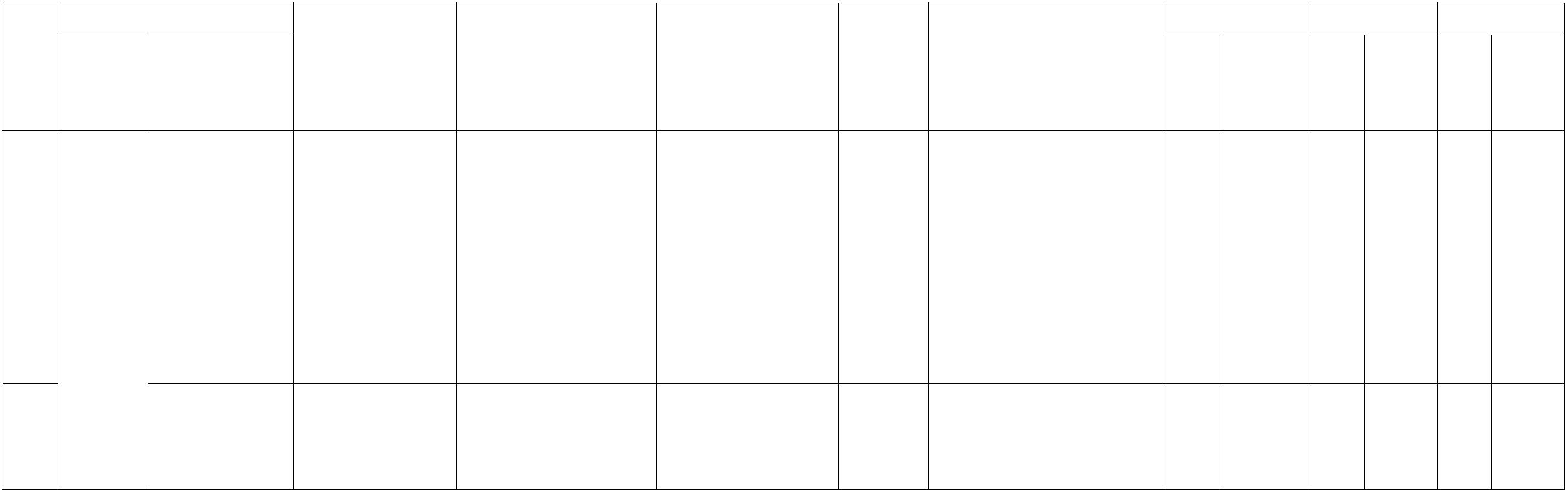 评选表彰通知；先进集体和个人申报表（空白表）；拟表彰的先进集体先进个人名单；表彰决定对 在 法 治 宣 传教 育 工 作 中 做出 显 著 成 绩 的单 位 和 个 人 进行表彰奖励自制作或获取该信息之日起 20 个工作日内公开司法行政部门3同上同上√√√对 没 有 取 得 律师 执 业 证 书 以律 师 名 义 从 事法 律 业 务 行 为的处罚自制作或获取该信息之日起 20 个工作日内公开行政处罚决定或行政处罚决定书司法行政部门45律师公证《律师法》同上√√√√√公 证 员 一 般 任职执业审核、考核 任 职 执 业 审核自制作或获取该信息之日起 20 个工作日内公开《公证法》、《公证员执业管理办法》司法行政部门审查（考核）意见■精准推送申请人法律援助申请人、受指派的律师事务所或其他组织等给予法律援助决定书；不予法律援助决定书；指派通知书自制作或获取该信息之日起 20 个工作日内公开法 律 援助《法律援助条例》、《陕西省法律援助条例》法律援助机构6法律援助服务■精准推送√√42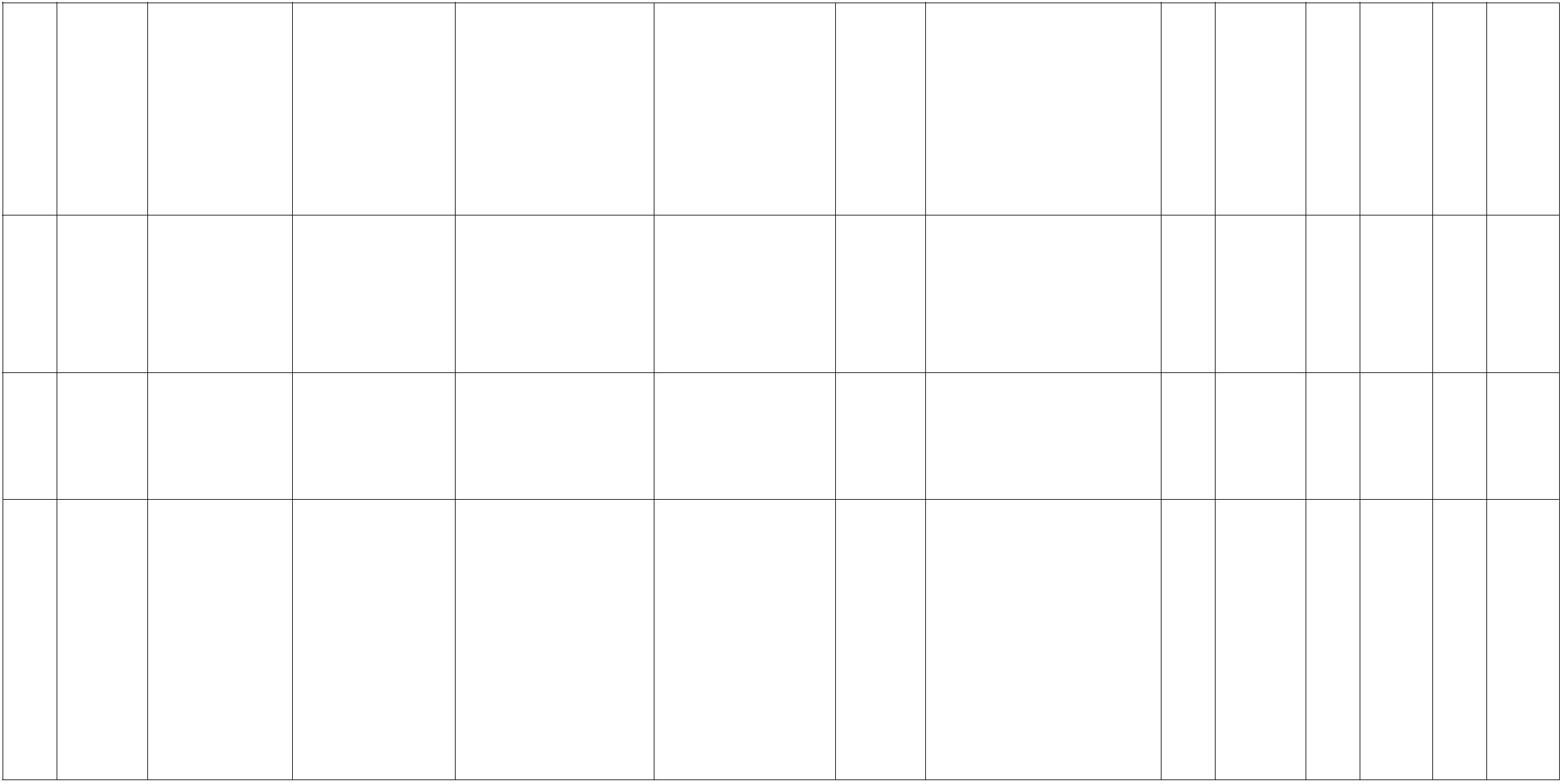 法 律 援 助 办 案人 员 办 案 补 贴的审核发放自收到公开申请之日起 20 个工作日内公开案件补贴审核发放表《法律援助条例》、《陕西省法律援助条例》法律援助机构78■精准推送■精准推送申请人申请人√√√√对 法 律 援 助 机构 不 予 援 助 决定异议的审查自收到公开申请之日起 20 个工作日内公开《法律援助条例》、《陕西省法律援助条例》司法行政部门处理决定书法 律 援助评选表彰通知；先进集体和个人申报表（空白表）；拟表彰的先进集体先进个人名单；表彰决定■政府网站 ■两微一端■广播电视 ■纸质媒体■社区/企事业单位/村公示栏（电子屏）对 在 法 律 援 助工 作 中 作 出 突出 贡 献 的 组 织和 个 人 进 行 表彰奖励自制作或获取该信息之日起 20 个工作日内公开《法律援助条例》、《陕西省法律援助条例》司法行政部门9√√√■其他法律服务网注：有关公开信息可推送或归集至本省级法律服务网。对 律 师 事 务 所拒 绝 法 律 援 助机构指派，不安排 本 所 律 师 办理 法 律 援 助 案自制作或获取该信息之日起 20 个工作日内公开行政处罚决定或行政处罚决定书法 律 援 件、律师无正当《法律援助条例》、《陕西省法律援助条例》司法行政部门10■政府网站 ■两微一端√√√助理由拒绝接受、擅 自 终 止 法 律援 助 案 件 或 办理 法 律 援 助 案件 收 取 财 物 的处罚43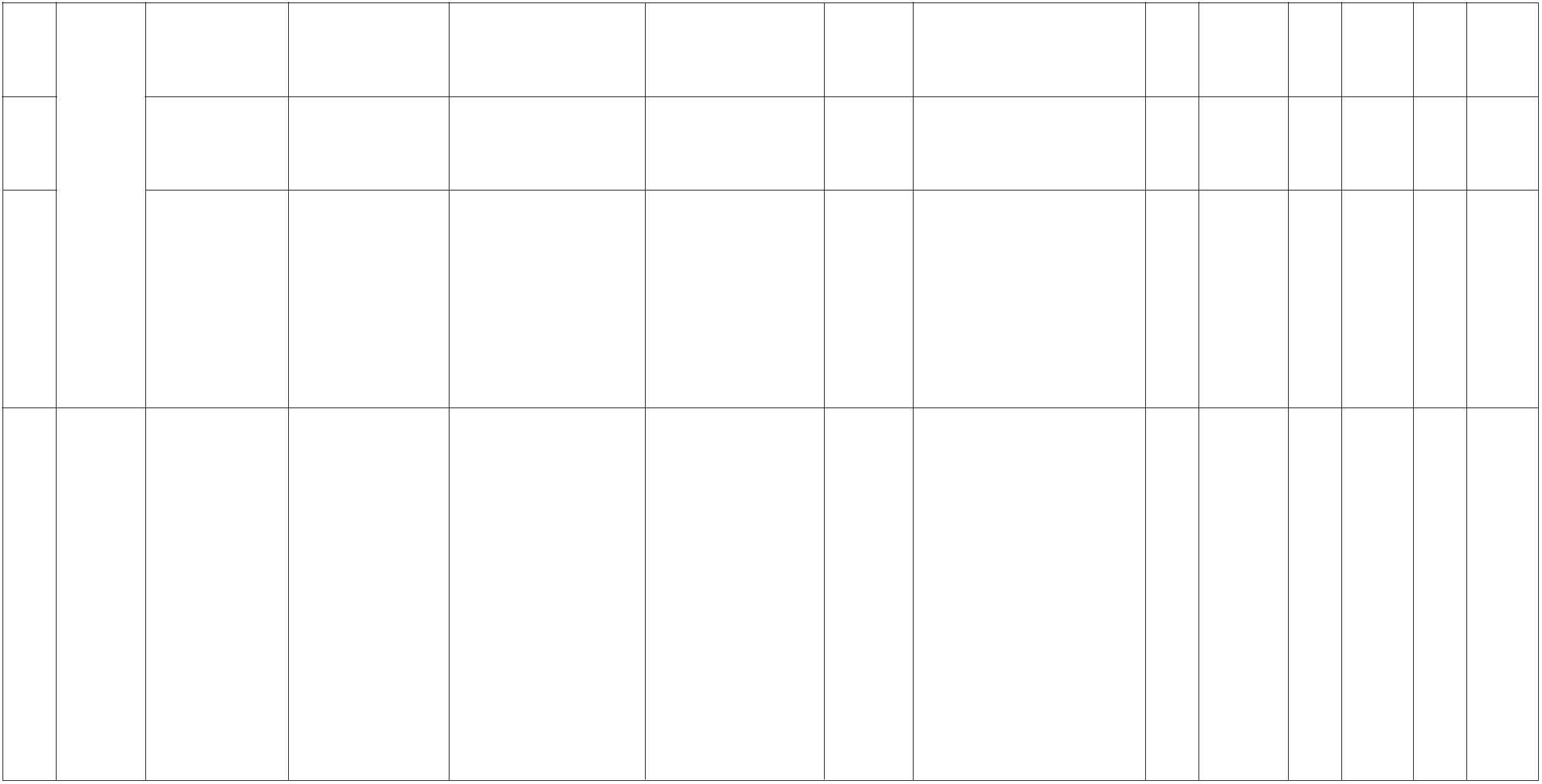 基层法律服务基 层 法 律 服 务工 作 者 执 业 核准许可自制作或获取该信息之日起 20 个工作日内公开《基层法律服务工作者管理办法》司法行政部门不予受理通知书1112■精准推送申请人√√√√对 基 层 法 律 服务所、基层法律服 务 工 作 者 违法 违 规 行 为 的处罚■政府网站 ■两微一端■纸质媒体 ■其他法律服务网《基层法律服务所管 自制作或获取该信理办法》、《基层法律服 息之日起 20 个工作行政处罚决定或行政处罚决定书司法行政部门√务工作者管理办法》日内公开注：有关公开信息可推送或归集至本省级法律服务网。■政府网站 ■两微一端■广播电视 ■纸质媒体■社区/企事业单位/村公示栏（电子屏）基层法律服务评选表彰通知；先进集体和个人申报表（空白表）；拟表彰的先进集体先进个人名单；表彰决定对 基 层 法 律 服务所、基层法律服 务 工 作 者 进行表彰奖励《基层法律服务所管自制作或获取该信司法行政部门13理办法》、《基层法律服 息之日起 20 个工作√√√务工作者管理办法》日内公开■其他法律服务网注：有关公开信息可推送或归集至本省级法律服务网。■政府网站 ■两微一端■广播电视 ■纸质媒体■社区/企事业单位/村公示栏（电子屏）评选表彰通知；先进集体和个人申报表（空白表）；拟表彰的先进集对 有 突 出 贡 献的 人 民 调 解 委自制作或获取该信息之日起 20 个工作日内公开人 民 调 员 会 和 人 民 调解 解 员 按 照 国 家《人民调解法》、《陕西省人民调解条例》司法行政部门14√√√■其他法律服务网规 定 给 予 表 彰 体先进个人名单；注：有关公开信息可推送或归集至本省级法律服务网。奖励表彰决定44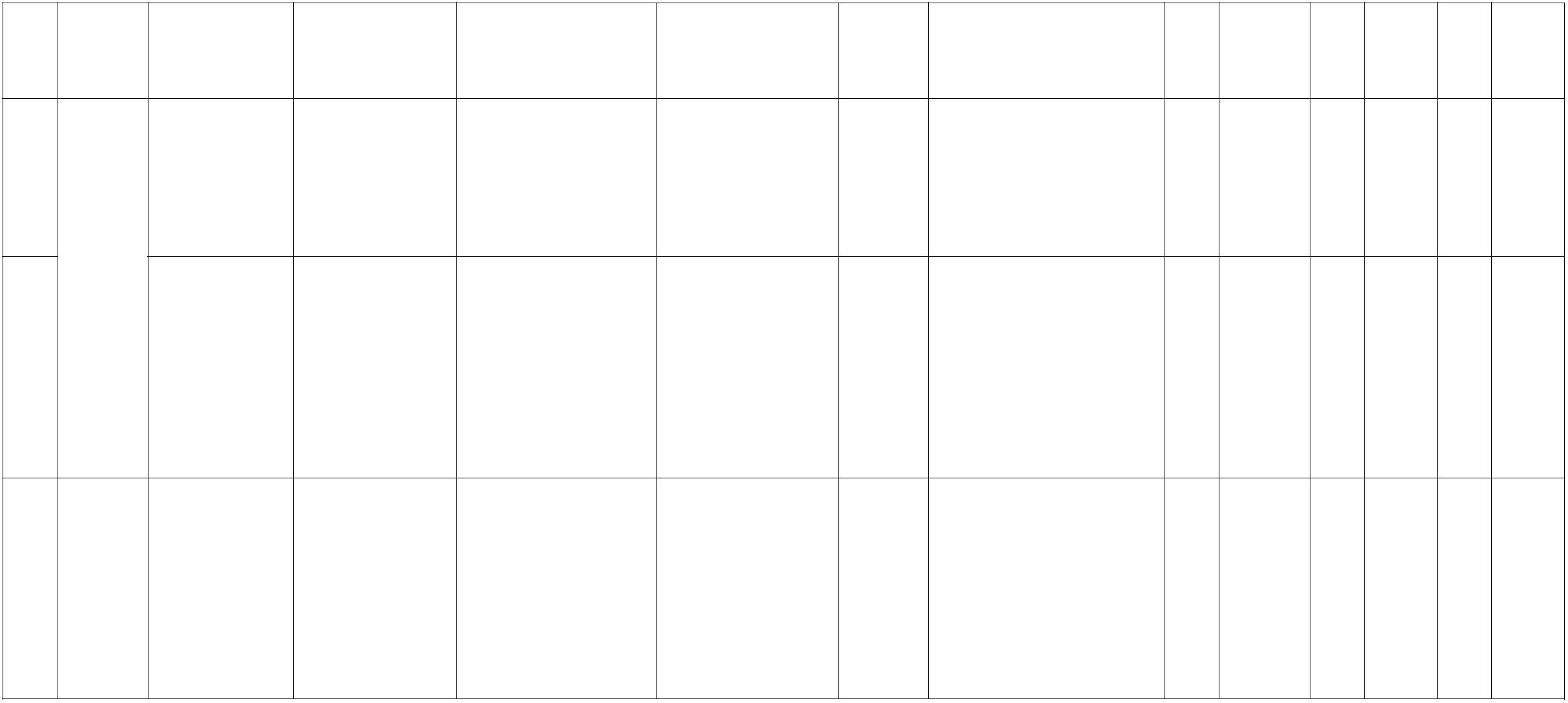 《中共中央、国务院转发<中央宣传部、司法法律法规库网址或链接；典型案例库网址或链接部关于在公民中开展 自制作或获取该信法治宣传教育的第八 息之日起 20 个工作个五年规划（2021－ 日内公开2025 年）>》《陕西 省“法 律 法 规 和 案例检索服务司法行政部门15■政府网站 ■两微一端√√√八五”普法规划》法律查询服务辖区内的律师、公证、基层法律服务、司法鉴定、仲裁、人民调解等法律服务机构和人员有关基本信息、从业信息和信用信息等■政府网站 ■两微一端■公开查阅点法律服务机构、人 员 信 息 查 询服务自制作或获取该信《政府信息公开条例》 息之日起 20 个工作日内公开■政务服务中心司法行政部门16■便民服务站√√√√■其他法律服务网注：有关公开信息可推送或归集至本省级法律服务网。司 法 行政部门、 ■政府网站 ■公开查阅点公 共 法 ■政务服务中心律 服 务 ■便民服务站公共法律服务实体、热线、网络平台法律咨询服务指南公 共 法 律 服 务实体平台、热线平台、网络平台咨询服务法律咨询自制作或获取该信《政府信息公开条例》 息之日起 20 个工作日内公开17√√√√中心、公 ■其他法律服务网共 法 律 注：有关公开信息可推送或服 务 工 归集至本省级法律服务网。作站服务45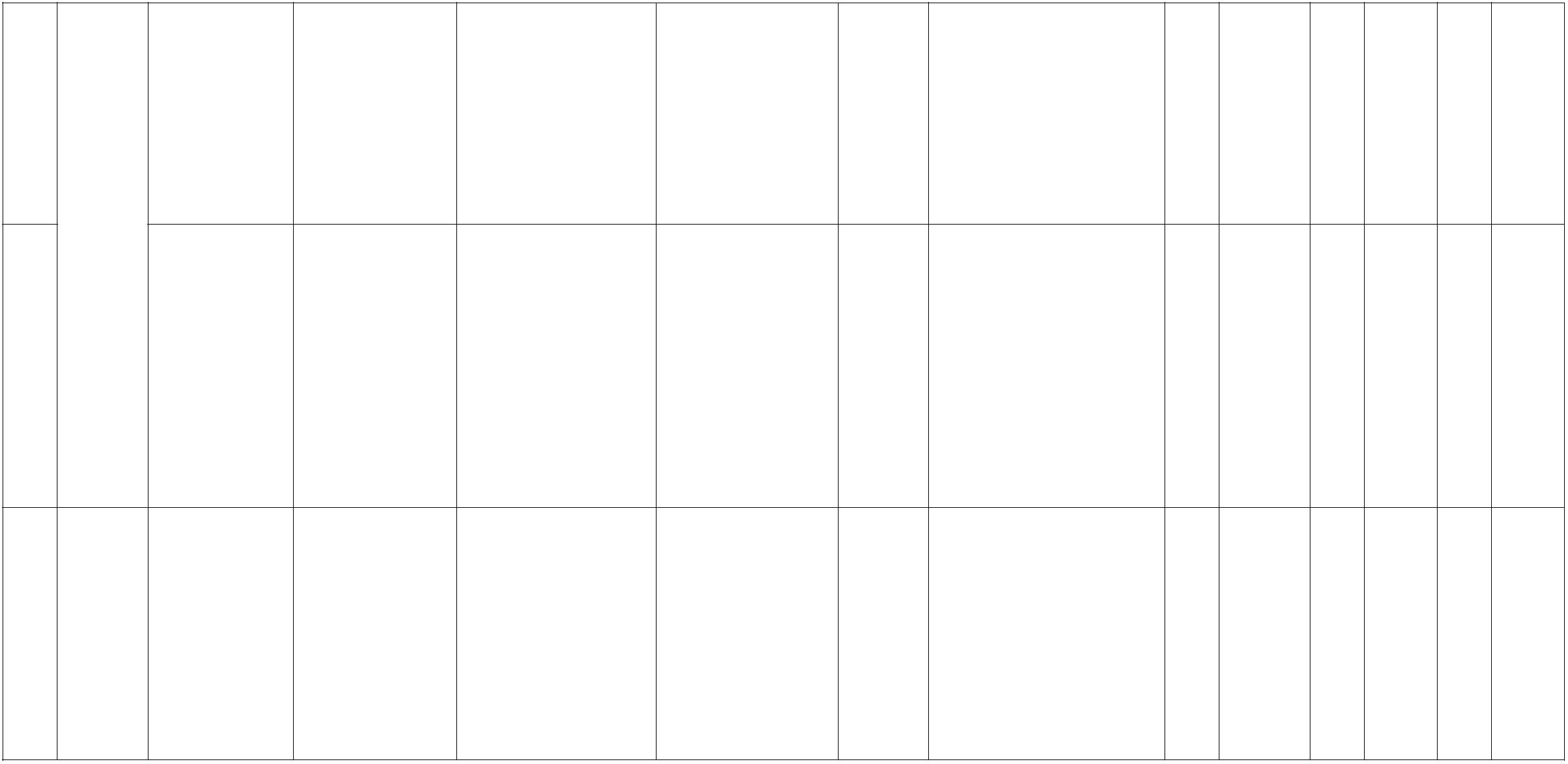 公共法律服务平台建设相关规划；公共法律服务中心、工作站具体地址；12348 公共法律服务热线号码；中国法律服务网和各省级法律服务网网址；三大平台提供的公共法律服务事项清单及服务指南■政府网站 ■政府公报■两微一端司 法 行政部门、公 共 法律 服 务中心、公共 法 律服 务 工作站■发布会/听证会■广播电视公共法律服务平台公 共 法 律 服 务实体、热线、网络平台信息自制作或获取该信《政府信息公开条例》 息之日起 20 个工作日内公开■公开查阅点18■便民服务站√√√√■社区/企事业单位/村公示栏（电子屏）■其他法律服务网注：有关公开信息可推送或归集至本省级法律服务网。46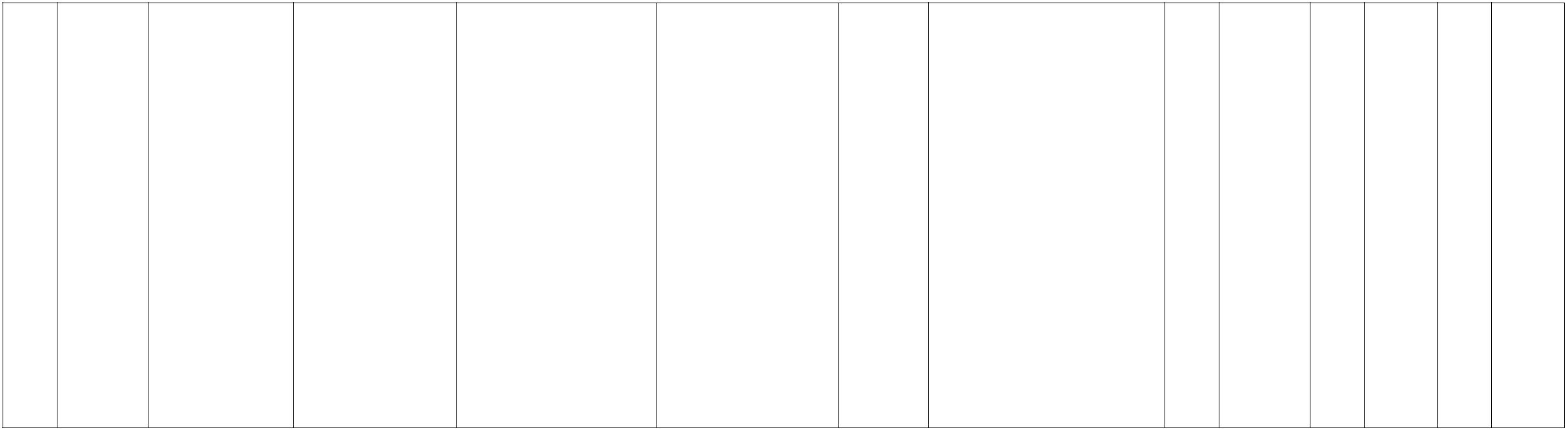 